LAMPIRANLampiran 1PENGKAJIAN KEPERAWATAN KESEHATAN JIWARUANGAN RAWAT_____________TANGGAL DIRAWAT ______________I.  IDENTITAS KLIENInisial	: ___________ (L/P) 	 Tanggal Pengkajian : ______________
Umur	:    _____________	 RM No.	         	    :   ______________  Informan	:    _______________II. ALASAN MASUK_________________________________________________________________________________________________________________________________________________________III. FAKTOR PREDISPOSISI1. Pernah mengalami gangguan jiwa di masa lalu ?           		Ya                             Tidak2. Pengobatan sebelumnya: 	      Berhasil       Kurang berhasil         Tidak berhasil3.					Pelaku/Usia	Korban/Usia	Saksi/Usia Aniaya fisikAniaya seksual PenolakanKekerasan dalam keluarga Tindakan kriminal Jelaskan No. 1, 2, 3		: ______________________________________________________________ Masalah Keperawatan : ________________________________		4. Adakah anggota keluarga yang mengalami gangguan jiwa   	               Ya				Tidak      Hubungan keluarga	Gejala	Riwayat pengobatan/perawaran_____________________	_____________          _________________      _____________________	_____________	__________________           Masalah Keperawatan : _________________________________5. Pengalaman masa lalu yang tidak menyenangkan ________________________________________________________________ ________________________________________________________________Masalah Keperawatan _______________________________________IV.FISIK1. Tanda vital	: TD : __________ N : ________	S : _________ P : _______________ 2. Ukur		: TB : __________ BB : ________3. Keluhan fisik	:             Ya		TidakJelaskan		: ______________________________________________________________	Masalah keperawatan     : ________________________________________V. PSIKOSOSIAL1. GenogramJelaskan		: _______________________________________________________________	Masalah Keperawatan	: _______________________________________________________________2. Konsep diri a Gambaran diri	                : _______________________________________________________________			  _______________________________________________________________b. Identitas		: _______________________________________________________________			  _______________________________________________________________c. Peran		: _______________________________________________________________			  _______________________________________________________________d. Ideal diri		: _______________________________________________________________			  _______________________________________________________________ e. Harga diri		: _______________________________________________________________			  _______________________________________________________________Masalah Keperawatan	: _______________________________________________________________3. Hubungan Sosiala. Orang yang berarti	: ________________________________________________________________b. Peran serta dalam kegiatan kelompok / masyarakat : ________________________________________________________________c. Hambatan dalam berhubungan dengan orang Lain : ________________________________________________________________Masalah keperawatan:	_________________________________________4. Spirituala. Nilai dan keyakinan : ________________________________________________________________________________________________________________________________b. Kegiatan ibadah       : _______________________________________________________________________________________________________________________________Masalah Keperawatan	VI. STATUS MENTAL1. PenampilanTidak rapi	Penggunaan pakaian		Cara berpakaian tidak seperti tidak sesuai biasanyaJelaskan	: ________________________________________________________________________________________________________________________________Masalah Keperawatan :	2. PembicaraanCepat		Keras			Gagap			InkoherenApatis		Lambat		Membisu	Tidak mampu   memulai pembicaraanJelaskan :	Masalah Keperawan : _____________________________________________3. Aktivitas Motorik:	Lesu		Tegang			Gelisah	AgitasiTik		Grimasen		Tremor		KompulsifJelaskan : ________________________________________________________Masalah Keperawatan : __________________________________________4. Alam perasaaanSedih		Ketakutan	Putus asa	    Khawatir  	   Gembira berlebihan  Jelaskan : ___________________________________________________Masalah Keperawatan : _______________________________________5. AfekDatar		Tumpul		Labil			Tidak sesuaiJelaskan : _______________________________________________________Masalah Keperawatan : ________________________________________6. lnteraksi selama wawancarabermusuhan		Tidak kooperatif		Mudah tersinggungKontak mata (-)	   Defensif		            Curiga		Jelaskan:_________________________________________________________Masalah Keperawatan : __________________________________________7. Persepsi Pendengaran		Penglihatan		PerabaanPengecapan		Penghidu			Jelaskan : ________________________________________________________Masalah Keperawatan : _______________________________________8. Proses Pikirsirkumtansial		tangensial		kehilangan asosiasiflight of idea		blocking		pengulangan pembicaraan/persevarasi	Jelaskan: ________________________________________________________________Masalah Keperawatan : __________________________________________9. Isi Pikir Obsesi			Fobia			Hipokondriadepersonalisasi	ide yang terkait	pikiran magis		WahamAgama			Somatik	         Kebesaran	  Curiganihilistic		sisip pikir		Siar pikir	   Kontrol pikir	Jelaskan: __________________________________________________________Masalah Keperawatan : ________________________________________10. Tingkat kesadaranbingung		sedasi			stuporDisorientasiwaktu			tempat			orang	Jelaskan : ______________________________________________________Masalah Keperawatan : ___________________________________________11. MemoriGangguan daya ingat jangka panjang		 Gangguan daya ingat jangka pendekGangguan daya ingat saat ini			 Konfabulasi		Jelaskan : __________________________________________________Masalah Keperawatan : ___________________________________________12. Tingkat konsentrasi dan berhitungmudah beralih		tidak mampu konsentrasi	Tidak mampu berhitung sederhanaJelaskan : ________________________________________________________Masalah Keperawatan :____________________________________________13. Kemampuan penilaianGangguan ringan		gangguan bermaknaJelaskan: _________________________________________________________ ________________________________________________________________Masalah Keperawatan : _________________________________________14. Daya tilik diri          mengingkari penyakit yang diderita	    menyalahkan hal-hal diluar dirinyaJelaskan : _____________________________________________________Masalah Keperawatan : ________________________________________VII. Kebutuhan Persiapan Pulang1. MakanBantuan minimal			Bantuan total2. BAB/BAKBantuan minimal			Bantual totalJelaskan: ________________________________________________________________Masalah Keperawatan : ___________________________________________3. MandiBantuan minimal		Bantuan total4. Berpakaian/berhiasBantuan minimal		Bantual total5. Istirahat dan tidurTidur siang lama	: ………………….s/d…………………………             Tidur malam lama : …………………s/d…………………………	Kegiatan sebelum  / sesudah tidur6. Penggunaan obatBantuan minimal		Bantual total7. Pemeliharaan KesehatanPerawatan lanjutan 			Ya		tidakPerawatan pendukung		Ya		tidak8. Kegiatan di dalam rumahMempersiapkan makanan		  Ya		tidakMenjaga kerapihan rumah	              Ya		tidak		Mencuci pakaian			 Ya		tidakPengaturan keuangan		Ya		tidak9. Kegiatan di luar rumahBelanja				Ya		tidakTransportasi				Ya		tidakLain-lain				Ya		tidakJelaskan : _______________________________________________________Masalah Keperawatan : ___________________________________________VIII. Mekanisme Koping   Adaptif					 MaladaptifBicara dengan orang lain			Minum alkoholMampu menyelesaikan masalah		reaksi lambat/berlebihTeknik relaksasi				bekerja berlebihanAktivitas konstruktif				menghindarOlahraga				               mencederai diriLainnya _______________		               lainnya : __________Masalah Keperawatan : ________________________________________IX. Masalah Psikososial dan Lingkungan:Masalah dengan dukungan kelompok, spesifik __________________________________________________________________________Masalah berhubungan dengan lingkungan, spesifik ____________________________________________________________________________Masalah dengan pendidikan, spesifik _____________________________________________________________________________________	Masalah dengan pekerjaan, spesifik _______________________________________________________________________________________	Masalah dengan perumahan, spesifik __________________________________________________________________Masalah ekonomi, spesifik ___________________________________________________________	______Masalah dengan pelayanan kesehatan, spesifik ________________________________________________________________		Masalah lainnya, spesifik __________________________________________________________________Masalah Keperawatan : __________________________________________X. Pengetahuan Kurang Tentang:Penyakit jiwa				sistem pendukungFaktor presipitasi			penyakit fisikKoping				obat-obatanLainnya : ______________________________________________	Masalah Keperawatan : _________________________________________Analisa DataXI. Aspek Medik  Diagnosa Medik : ______________________________________________                               ________________________________________________________________ Terapi Medik :____________________________________________________								Perawat,                                                              (………………)(Sumber: Buku Panduan Praktik Lapangan Keperawatan Jiwa Prodi D III Keperawatan, 2020)Lampiran 2CATATAN PERKEMBANGAN (SOAP)Lampiran 3ALAT PENGKAJIAN PERILAKU MENYERANG DAN PERILAKU KEKERASANPengertian : Alat ini digunakan pada pasien Dengan riwayat kekerasanSaat ini mengancam melakukan kekerasanMengancam melakukan kekerasan saat dirujukPetunjuk :  Kaji setiap faktor kunciLingkari salah satu (dari ketiga) deskriptor untuk masing-masing faktor yang paling sesuai dengan perilaku pasien.Jumlahkan setiap poin dari seluruh item yang dilingkari untuk mendapatkan total skor.Kunci Skor :									Total Skor 	: 4>9	= Pencegahan risiko tinggi		Dikaji Oleh 	: Siti Nurhaliza3-8	= Pencegahan risiko sedang		Tanggal	: 1 April 20210-2	= Tidak ada/ perlu pencegahan	Jam 		: 13. 30 WIBLampiran 3ALAT PENGKAJIAN PERILAKU MENYERANG DAN PERILAKU KEKERASANPengertian : Alat ini digunakan pada pasien Dengan riwayat kekerasanSaat ini mengancam melakukan kekerasanMengancam melakukan kekerasan saat dirujukPetunjuk :  Kaji setiap faktor kunciLingkari salah satu (dari ketiga) deskriptor untuk masing-masing faktor yang paling sesuai dengan perilaku pasien.Jumlahkan setiap poin dari seluruh item yang dilingkari untuk mendapatkan total skor.Kunci Skor :									Total Skor 	: 2>9	= Pencegahan risiko tinggi		Dikaji Oleh 	: Siti Nurhaliza3-8	= Pencegahan risiko sedang		Tanggal	: 3 April 20210-2	= Tidak ada/ perlu pencegahan	Jam 		: 17. 00 WIBLampiran 4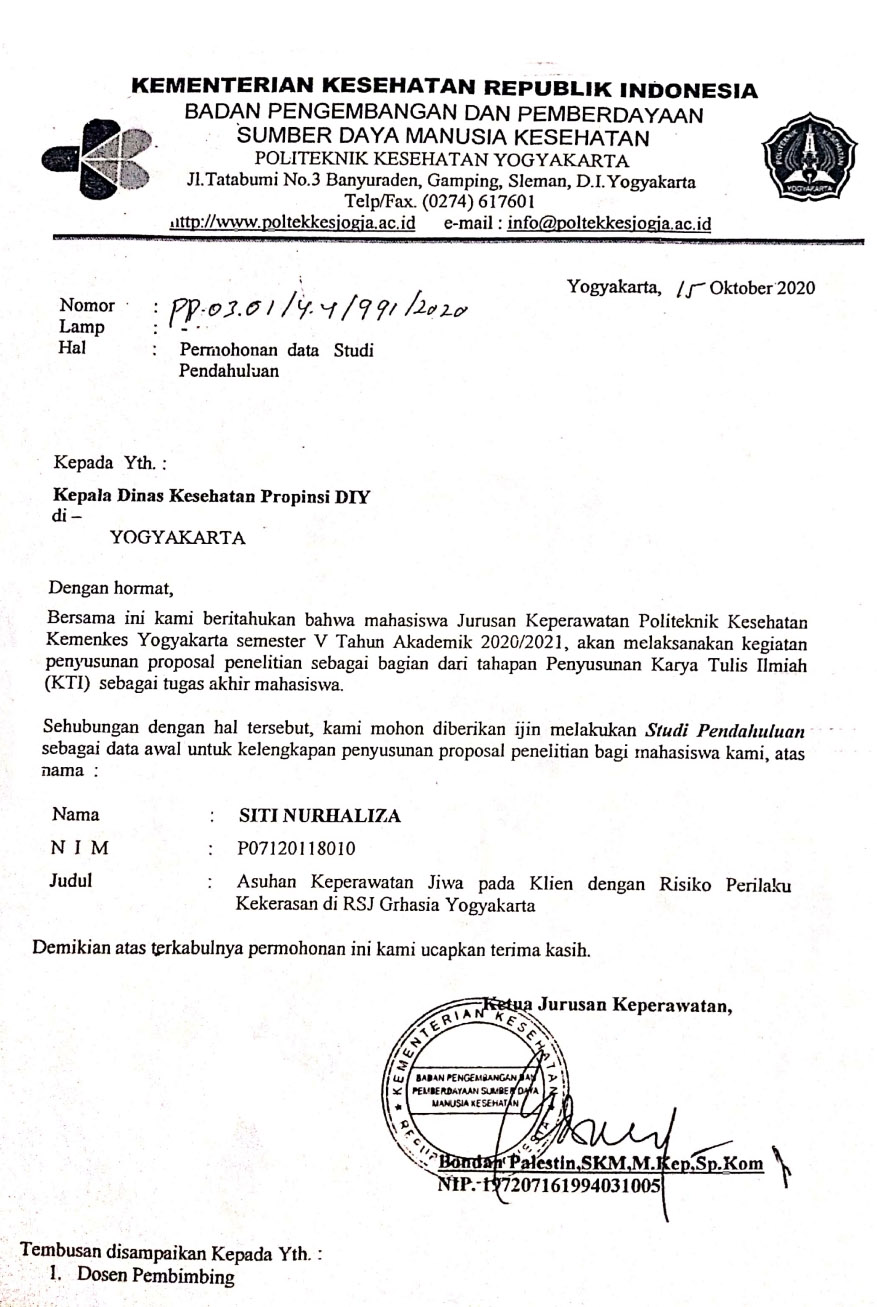 Lampiran 5TABEL PENGKAJIAN GANGGUAN PERSEPSI SENSORI HALUSINASINama			: Sdr. ARuang Rawat		: Wisma ArjunaTanggal Pengkajian	: 01 April 2021Lampiran 6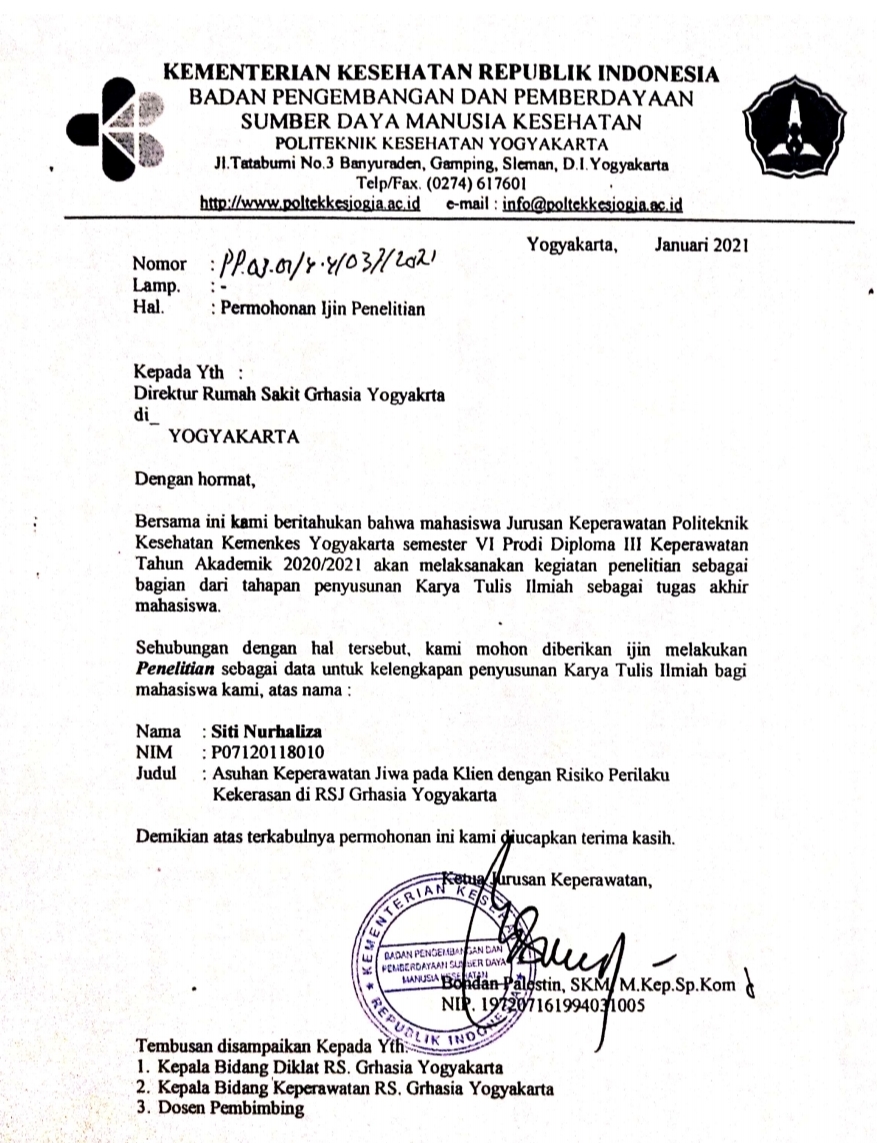 Lampiran 7PERSETUJUAN SETELAH PENJELASAN (INFORMED CONSENT)Informasi Esensial untuk Pasien Calon Peserta PenelitianLampiran 9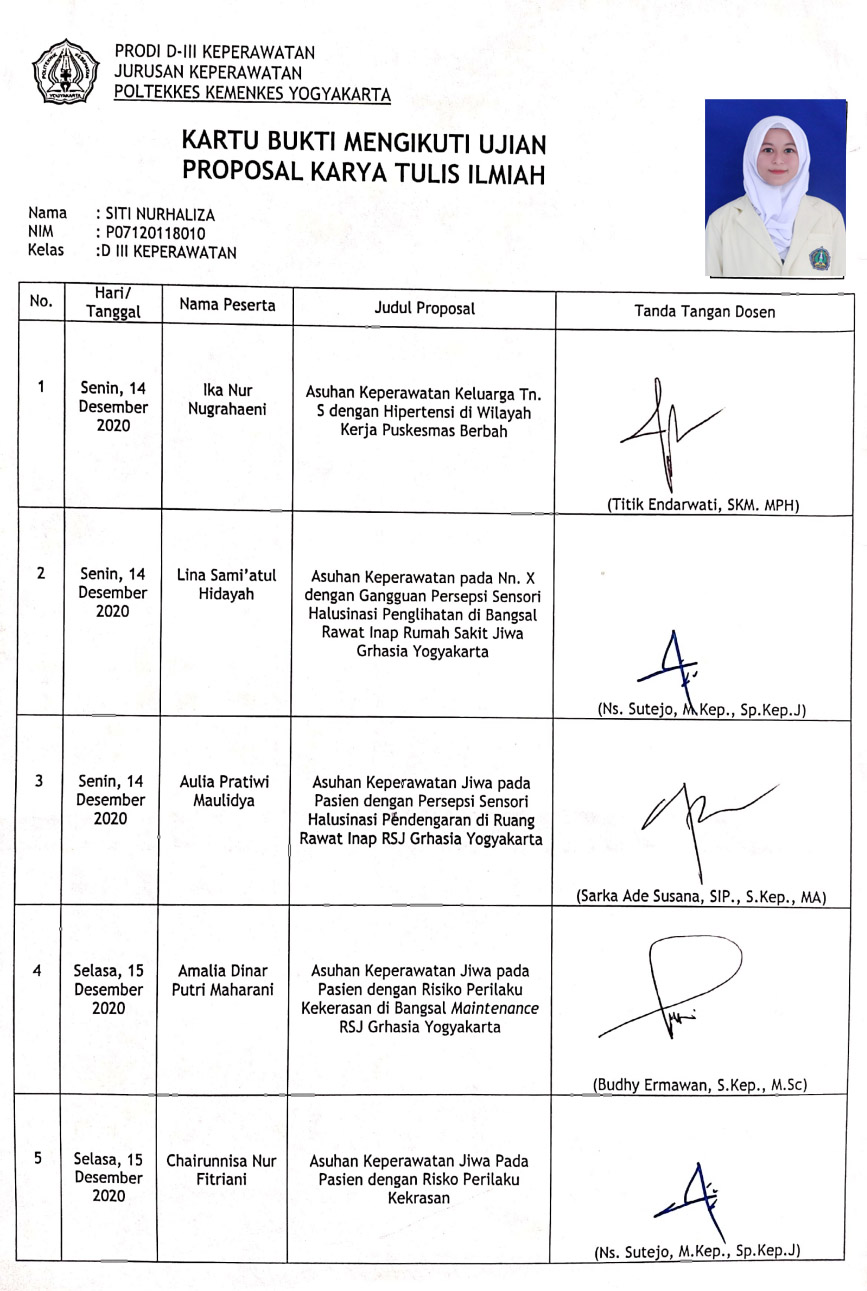 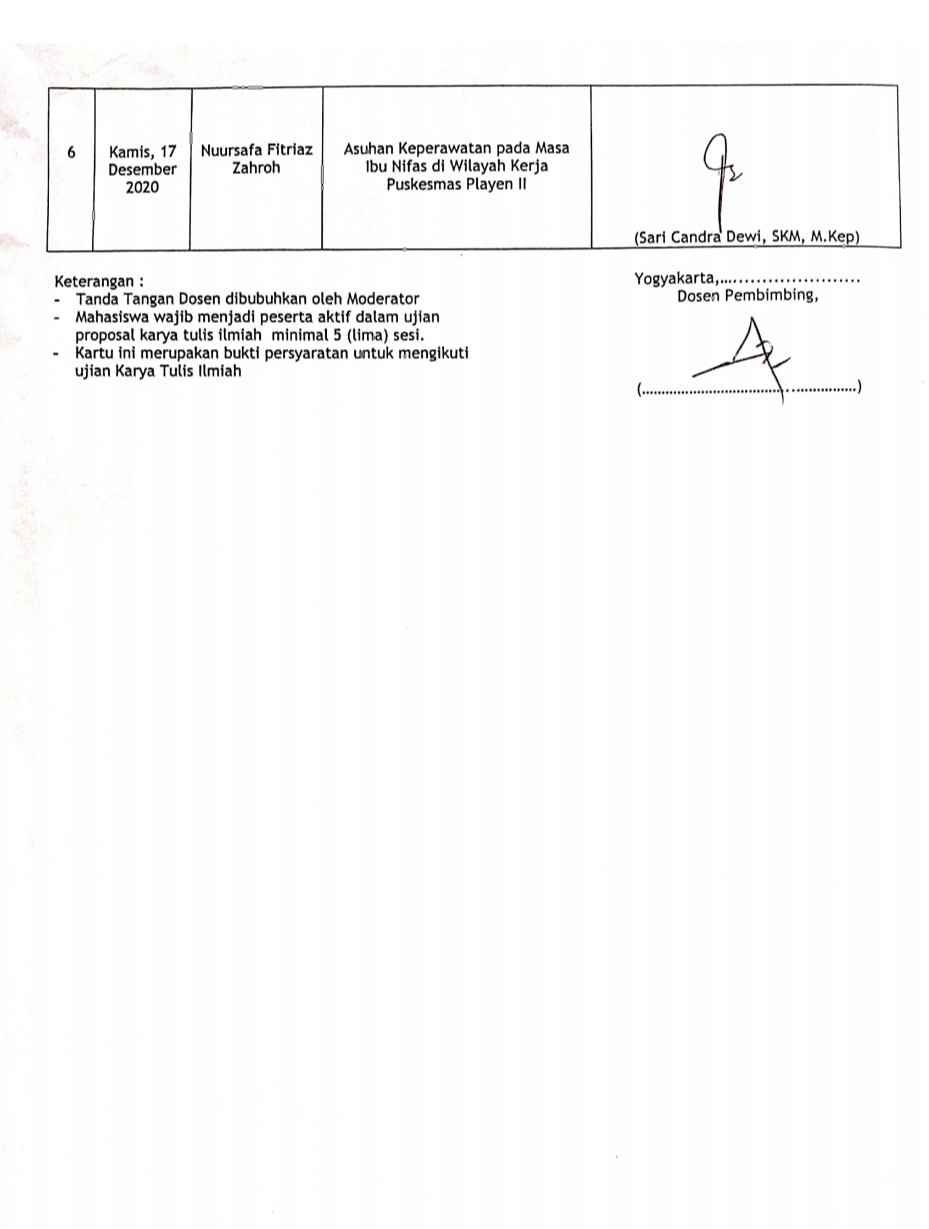 Lampiran  10Lampiran 11RENCANA DAFTAR ANGGARAN PENELITIANLampiran 12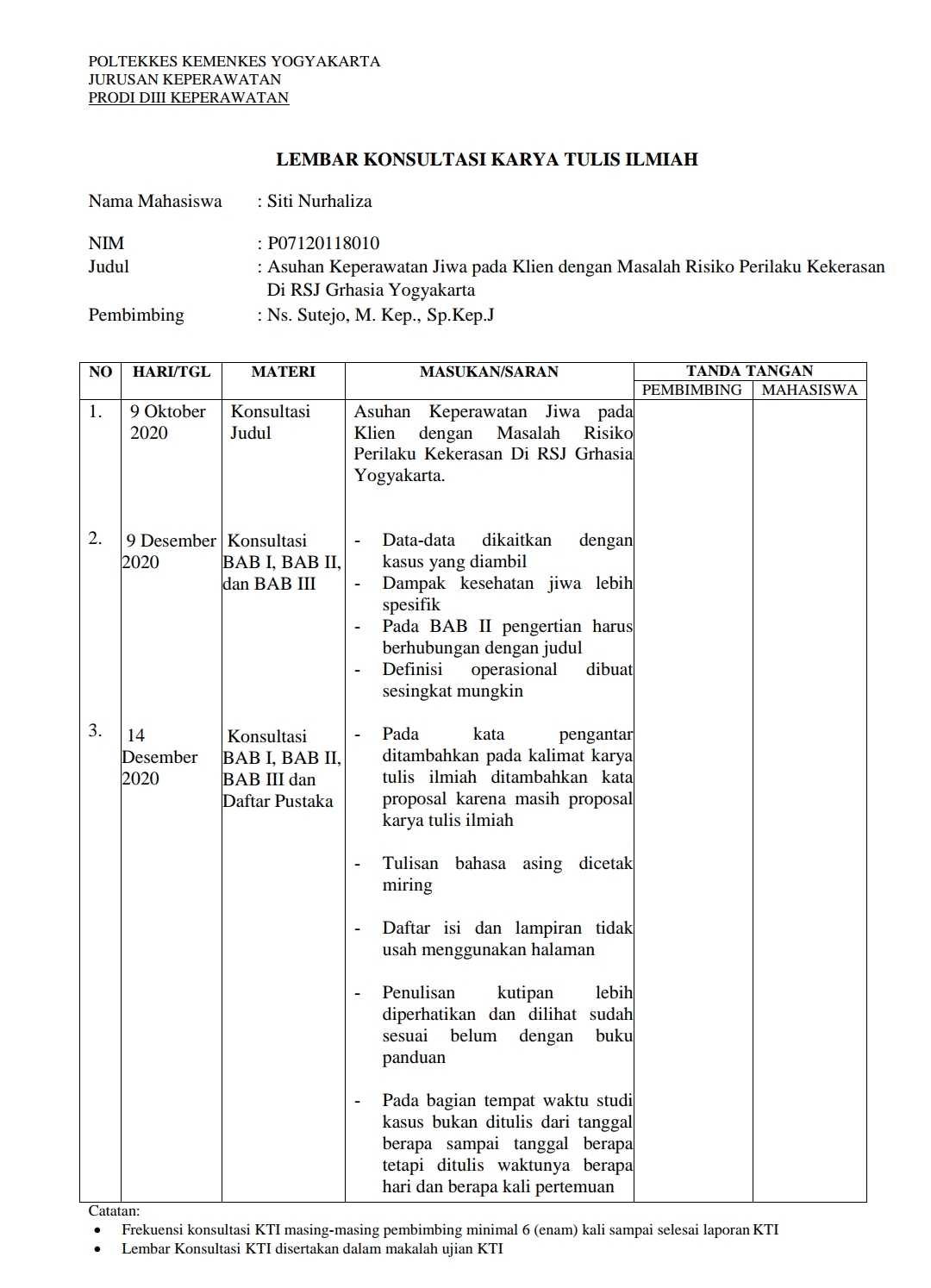 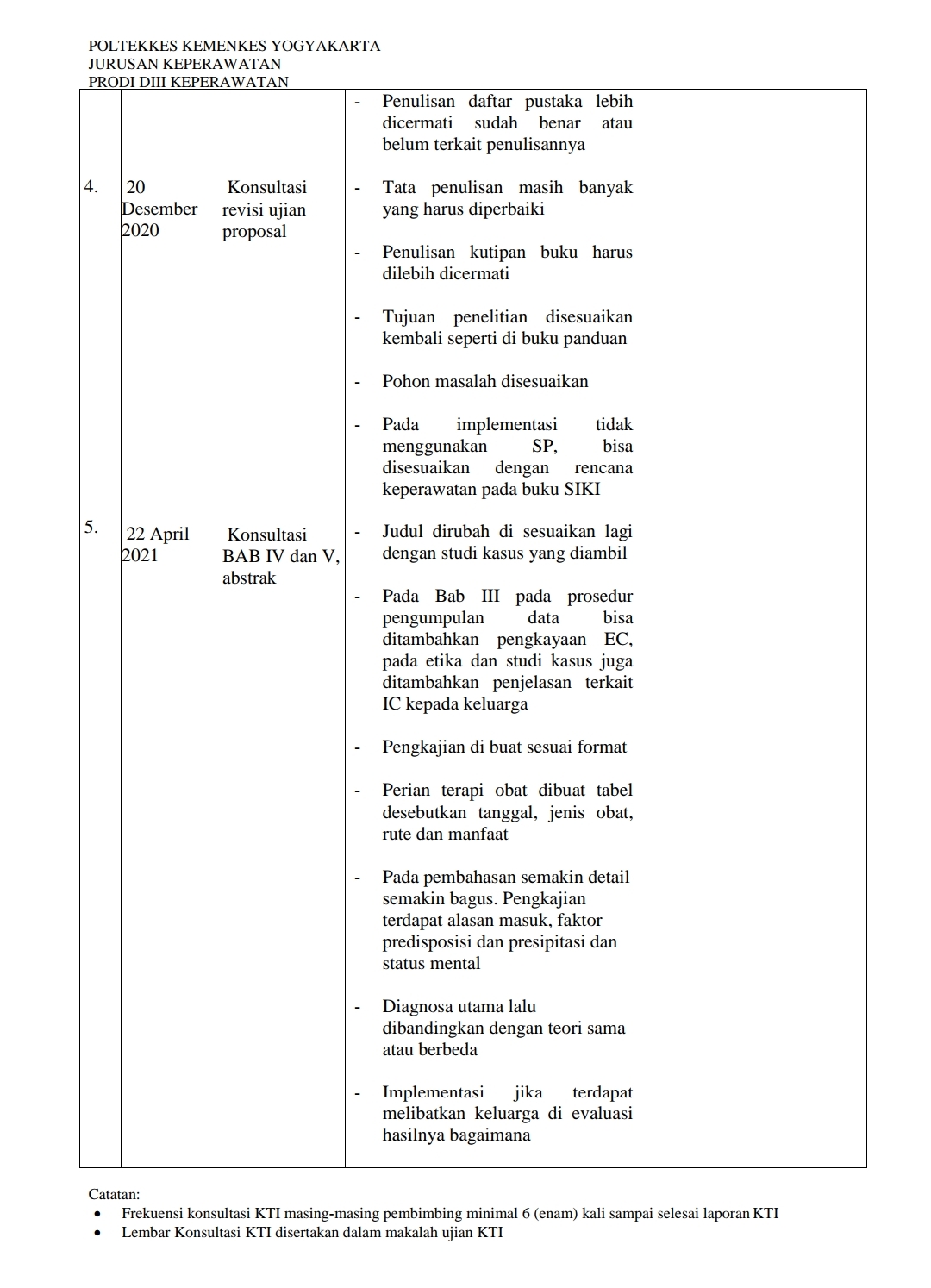 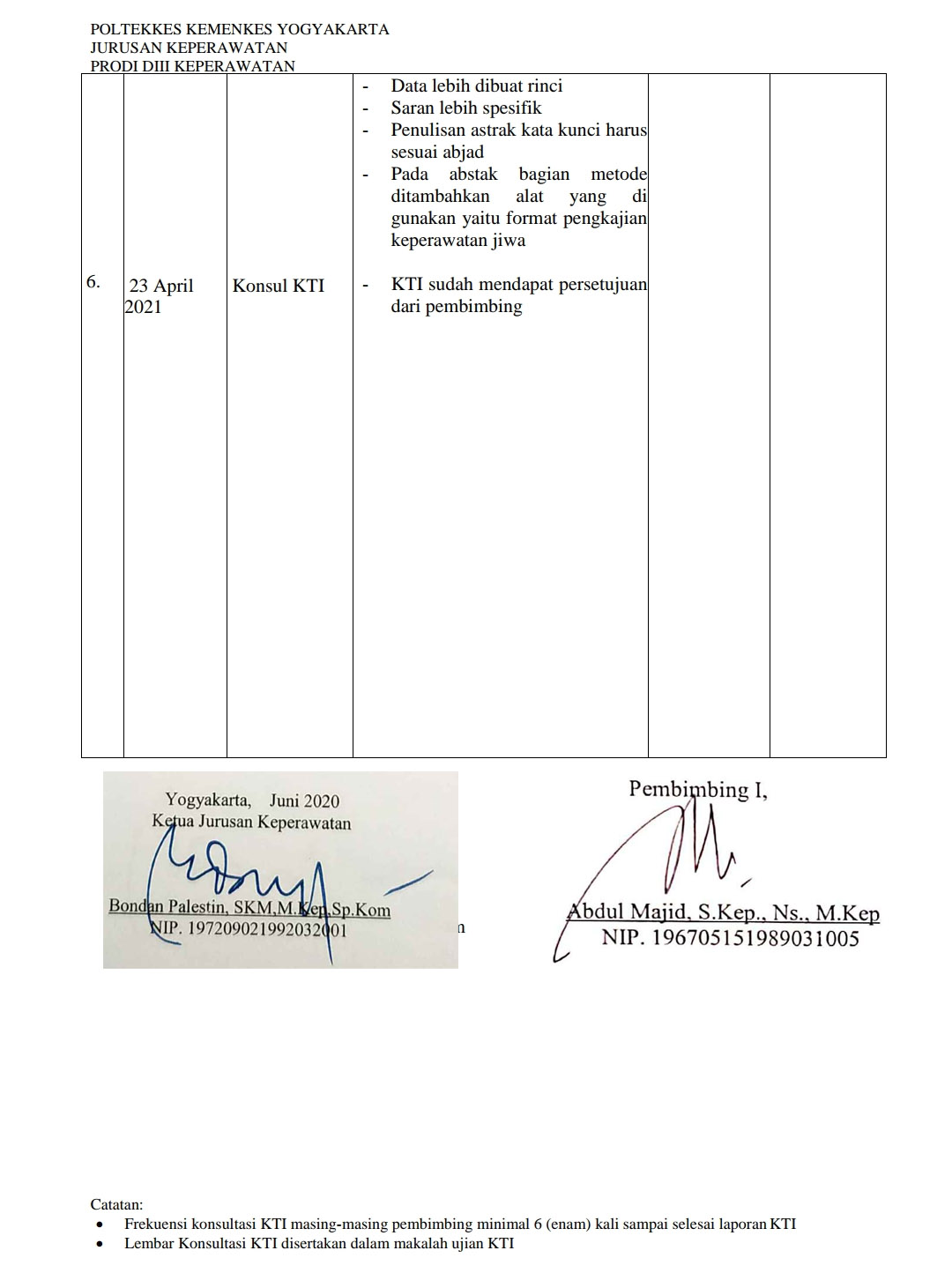 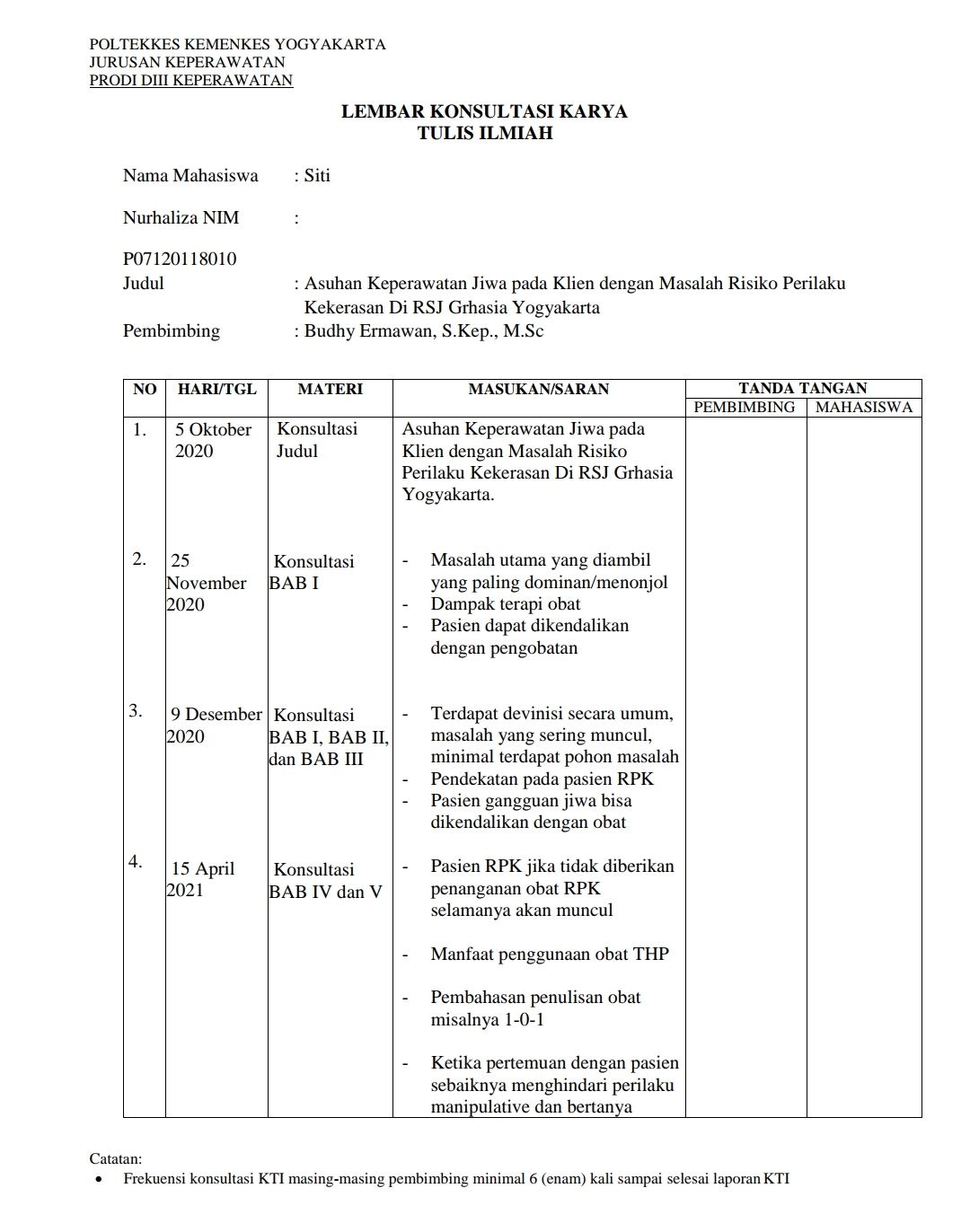 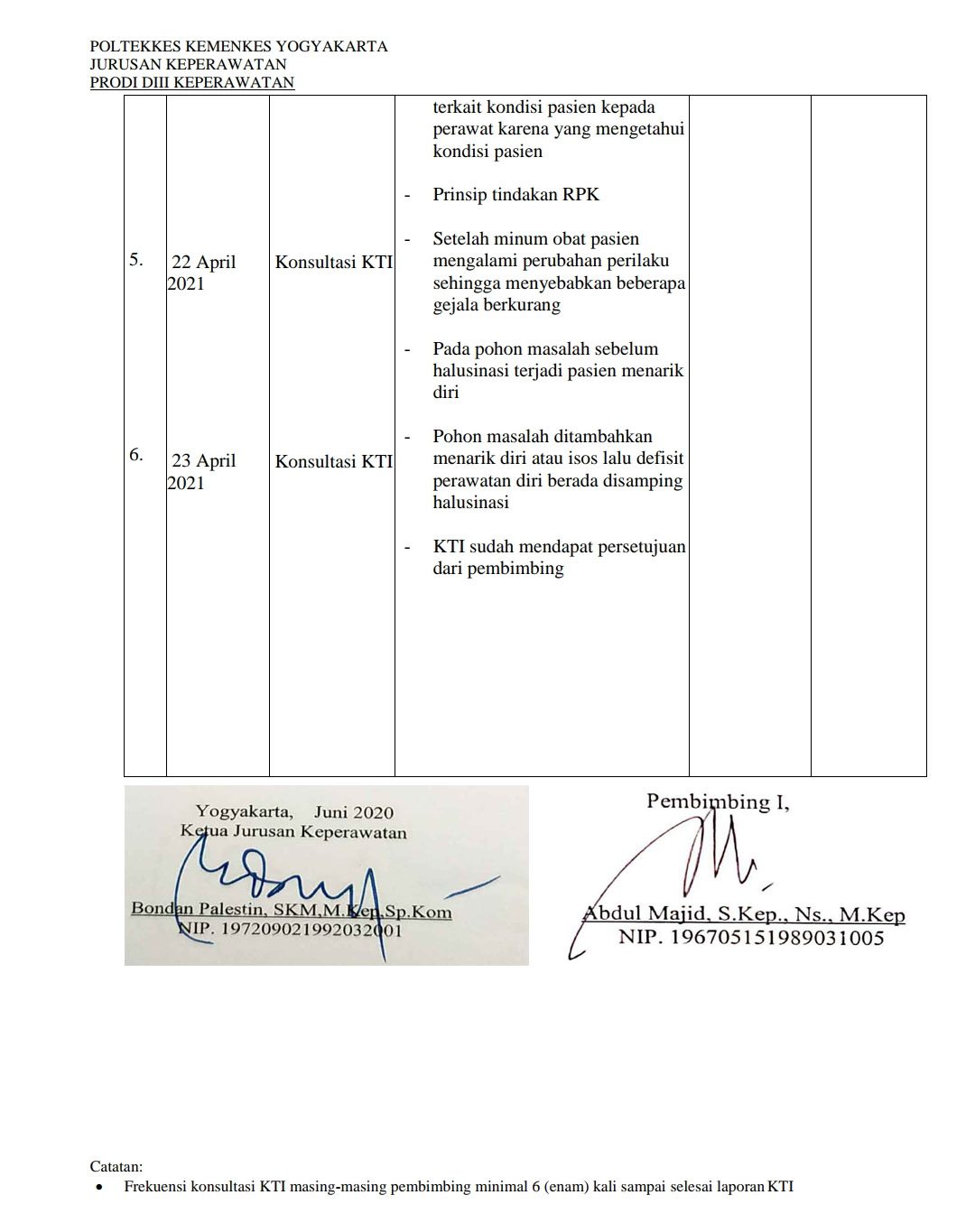 Dx. KeperawatanImplementasiEvaluasiRisiko Perilaku KekerasanKamis, 01 April 2021Membina hubungan saling percayaMengajarkan cara mengontrol marah cara manajemen marah (nafas dalam, olahraga dan verbal).S : Pasien mengatakan belum mengetahui cara manajemen marah (teknik nafas dalam, olahraga dan verbal)O : Pasien tampak mampu melakukan nafas dalam, pasien belum mampu untuk menyebutkan kembali tindakan yang telah diberikanKontak mata pasien kurangA : Tujuan tercapai sebagianP :Lanjukan intervensi melanjutkan pemberian tindakn cara manajemen marah secara spiritual, sosial dan minum obat.Jum’at, 02 April 2021Melanjutkan pemberian tindakan cara manajemen marah yaitu spiritual, sosial dan minum obat.S : Pasien mengatakan sudah menerapkan nafas dalam sebelum tidur, melakukan olahraga senam setiap pagi, namun belum melakukan cara verbal. O : Pasien tampak kooperatif dan lesuPasien dapat menyebutkan kembali tindakan manajemen marah meskipun masih ada beberapa hal yang terlupa. A :Tujuan tercapai sebagianP :Lanjutkan intervensi mengevaluasi semua tindakan manajemen marah yang sudah diberikan sebelumnya.Sabtu, 03 April 2021Mengevaluasi semua tindakan cara manajemen marah (nafas dalam, olahraga, verbal, spiritual, sosial dan minum obat)S :- Pasien mengatakan sudah melakukan semua tindakan cara manajemen marah sesuai dengan jadwal kegiatan sehari-hari yang telah dibuat- Pasien mengatakan akan menerapakan manajemen marah dengan sesuai jadwal sehari-hari yang telah dibuat. O :Pasien tampak kooperatif dan lesu Pasien dapat menyebutkan kembali semua tindakan cara manajemen marah dengan benar.A : Tujuan penulis tercapai penuh P :Hentikan intervensi.Faktor KunciRisiko TinggiRisiko SedangTidak Perlu PencegahanRiwayat Perilaku KekerasanSetiap bentuk kekerasan yang melukai orang lain selama perawatan -ATAU-Berbagai bentuk serangan yang mencederai orang lain saat belum dirawat2Merusak alat rumah tangga tanpa melukai orang lain saat perawatan.-ATAU-Perilaku menyerang di luar RS yang melukai orang lain.-ATAU-Berbagai bentuk serangan di luar RS namun tidak melukai orang lain.         1Kekerasan dilakukan hanya karena pengaruh obat/alkohol-ATAU-Merusak alat rumah tangga di luar RS-ATAU-Tidak ada Riwayat Kekerasan 0                                                                Riwayat Perilaku AgresifMengancam secara fisik saat perawatan2                                      Mengancam secara verbal saat perawatan                1 Tidak mengancam selama perawatan    0Riwayat Agresif dalam KeluargaKorban atau pelaku kekerasan fisik atau seksual                                          2Saksi kekerasan secara verbal saat perawatan                                                         1Saksi atau korban agresif verbal-ATAU-Tanpa riwayat agresif diKeluarga                                0Riwayat Penyalahgunaan zat (Substance Abuse)Sedang dalam program detoksi alkohol / penyalahgunaan zat-ATAU-Di bawah pengaruh alkohol atau penyalahgunaan zat2Di bawah pengaruh penyalahgunaan zat/alkohol dengan/tanpa gejala1Dalam program rehabilitasi pemakai/pengguna -ATAU-Riwayat penggunaan alkohol/ zat-ATAU-Riwayat (3 bulan yang lalu) penyalahgunaan alkohol/zat tanpa program rehabilitasi                                              0Curiga (Paranoid) /Sikap BermusuhanSikap curiga/bermusuhan pada semua orang di ruang rawat    2Sikap curiga/bermusuhan pada orang yang mendekati                                             1Tidak tampak curigaTidak tampak bermusuhan                                               0Perilaku ImpulsifPerilaku impulsif fisik2Perilaku impulsif verbal-ATAU-Riwayat perilaku impulsif fisik                                      1Tidak tampak perilaku impulsif                                               0Gelisah (Agitasi)Agitasi psikomotor muncul karena adanya tekanan aktivitas fisik yang konstan2Agitasi psikomotor dengan bentuk hiperaktifitas yang intermitten                                             1Tidak tampak agitasi psikomotorik                                               0SensoriumDisorientasi dengan gangguan memori              2Orientasi baik dengan gangguan memori                1Orientasi dan memori baik                                               0Faktor KunciRisiko TinggiRisiko SedangTidak Perlu PencegahanRiwayat Perilaku KekerasanSetiap bentuk kekerasan yang melukai orang lain selama perawatan -ATAU-Berbagai bentuk serangan yang mencederai orang lain saat belum dirawat2Merusak alat rumah tangga tanpa melukai orang lain saat perawatan.-ATAU-Perilaku menyerang di luar RS yang melukai orang lain.-ATAU-Berbagai bentuk serangan di luar RS namun tidak melukai orang lain.         1Kekerasan dilakukan hanya karena pengaruh obat/alkohol-ATAU-Merusak alat rumah tangga di luar RS-ATAU-Tidak ada Riwayat Kekerasan 0                                                                Riwayat Perilaku AgresifMengancam secara fisik saat perawatan2                                      Mengancam secara verbal saat perawatan                1 Tidak mengancam selama perawatan    0Riwayat Agresif dalam KeluargaKorban atau pelaku kekerasan fisik atau seksual                                          2Saksi kekerasan secara verbal saat perawatan                                                         1Saksi atau korban agresif verbal-ATAU-Tanpa riwayat agresif diKeluarga                                0Riwayat Penyalahgunaan zat (Substance Abuse)Sedang dalam program detoksi alkohol / penyalahgunaan zat-ATAU-Di bawah pengaruh alkohol atau penyalahgunaan zat2Di bawah pengaruh penyalahgunaan zat/alkohol dengan/tanpa gejala1Dalam program rehabilitasi pemakai/pengguna -ATAU-Riwayat penggunaan alkohol/ zat-ATAU-Riwayat (3 bulan yang lalu) penyalahgunaan alkohol/zat tanpa program rehabilitasi                                              0Curiga (Paranoid) /Sikap BermusuhanSikap curiga/bermusuhan pada semua orang di ruang rawat    2Sikap curiga/bermusuhan pada orang yang mendekati                                             1Tidak tampak curigaTidak tampak bermusuhan                                               0Perilaku ImpulsifPerilaku impulsif fisik2Perilaku impulsif verbal-ATAU-Riwayat perilaku impulsif fisik                                      1Tidak tampak perilaku impulsif                                               0Gelisah (Agitasi)Agitasi psikomotor muncul karena adanya tekanan aktivitas fisik yang konstan2Agitasi psikomotor dengan bentuk hiperaktifitas yang intermitten                                             1Tidak tampak agitasi psikomotorik                                               0SensoriumDisorientasi dengan gangguan memori              2Orientasi baik dengan gangguan memori                1Orientasi dan memori baik                                               0No.KarakteristikPerilaku Pasien1.Isi HalusinasiPasien mengatakan isi dari halusinasi nya tersebut yaitu suara-suara yang muncul dari bayangan berupa manusia yang menyuruhnya untuk berbuat positif tetapi terkadang juga berbuat negatif.2.Jenis HalusinasiPenglihatan dan Pendengaran.3.Frekuensi HalusinasiPasien mengatakan bayangan dan suara itu muncul sering.4.Waktu HalusinasiPasien mengatakan bayangan itu datang ketika ia sendiri di tempat yang luas dan kosong. Sedangkan untuk suara-suara itu sering muncul ketika malam hari ketika mau tidur. Namun selama di rawat di Grhasia halusinasinya sudah jarang terjadi5. Situasi HalusinasiHalusinasi pasien muncul saat sendirian6.Respon terhadap HalusinasiPasien merasa takut ketika bayangan itu muncul, sedangkan jika suara-suara itu muncul pasien terkadang melakukan tindakan yang disuruh jika tidak merasa malas.7.Fase HalusinasiFase III ConsqueringNama PenelitiNama PenelitiJudul PenelitianJudul PenelitianAsal InstitusiAsal InstitusiNo Telepon penelitiNo Telepon penelitiNOJENIS INFORMASIJENIS INFORMASIISI INFORMASITANDA ( √ )1Tujuan penelitianTujuan penelitian2Manfaat penelitianManfaat penelitian3Metode penelitianMetode penelitian4Prosedur penelitian (oleh peneliti dan yang harus diikuti subyek penelitian)Prosedur penelitian (oleh peneliti dan yang harus diikuti subyek penelitian)5Perbedaan antara penelitian ini denganpelayanan kesehatan biasaPerbedaan antara penelitian ini denganpelayanan kesehatan biasa6Alasan atau pertimbangan pemilihan sebagaisubyek penelitianAlasan atau pertimbangan pemilihan sebagaisubyek penelitian7Kebebasan untuk berpartisipasi dalam penelitianKebebasan untuk berpartisipasi dalam penelitian8Kebebasan untuk pengunduran diri daripenelitianKebebasan untuk pengunduran diri daripenelitian9Proses pengunduran diri dari penelitianProses pengunduran diri dari penelitian10Penolakan atau pengunduran diri tidak mempengaruhi akses terhadap pelayananRumah SakitPenolakan atau pengunduran diri tidak mempengaruhi akses terhadap pelayananRumah Sakit11Perkiraan lama waktu keterlibatan dalampenelitian (termasuk frekuensi bertemu)Perkiraan lama waktu keterlibatan dalampenelitian (termasuk frekuensi bertemu)12Potensi ketidaknyamanan dan risiko (bagisubyek atau orang lain termasuk keluarganya)Potensi ketidaknyamanan dan risiko (bagisubyek atau orang lain termasuk keluarganya)13Kompensasi (bila ada)Kompensasi (bila ada)            14Informasi alternatif tindakan untuk penangananrisiko (mitigasi)Informasi alternatif tindakan untuk penangananrisiko (mitigasi)15Jaminan ketersediaan pembiayaan pelayanan kesehatan dan rehabilitasi bagi pasrtisipan penelitian bila terjadi Kejadian Tidak Diinginkan(adverse event)Jaminan ketersediaan pembiayaan pelayanan kesehatan dan rehabilitasi bagi pasrtisipan penelitian bila terjadi Kejadian Tidak Diinginkan(adverse event)16Batasan tingkat tanggungjawab peneliti untukmemberikan pelayanan kesehatanBatasan tingkat tanggungjawab peneliti untukmemberikan pelayanan kesehatan17Kerahasiaan respondenKerahasiaan responden18Penjelasan protokol penelitianPenjelasan protokol penelitian19Hasil pertimbangan dari Rumah Sakit tentang manfaat dan risiko penelitianHasil pertimbangan dari Rumah Sakit tentang manfaat dan risiko penelitianDengan ini menyatakan bahwa saya telah menerangkan hal-hal diatas secara benar dan jelas, serta memberikan kesempatan untuk bertanya dan/atau berdiskusiDengan ini menyatakan bahwa saya telah menerangkan hal-hal diatas secara benar dan jelas, serta memberikan kesempatan untuk bertanya dan/atau berdiskusiDengan ini menyatakan bahwa saya telah menerangkan hal-hal diatas secara benar dan jelas, serta memberikan kesempatan untuk bertanya dan/atau berdiskusiDengan ini menyatakan bahwa saya telah menerangkan hal-hal diatas secara benar dan jelas, serta memberikan kesempatan untuk bertanya dan/atau berdiskusiNama & Tanda tangan Pemberi InformasiDengan ini menyatakan bahwa saya telah menerima informasi sebagaimana di atas kemudian saya beri tanda ( √ ) di kolom kanannya dan telah memahaminya.Dengan ini menyatakan bahwa saya telah menerima informasi sebagaimana di atas kemudian saya beri tanda ( √ ) di kolom kanannya dan telah memahaminya.Dengan ini menyatakan bahwa saya telah menerima informasi sebagaimana di atas kemudian saya beri tanda ( √ ) di kolom kanannya dan telah memahaminya.Dengan ini menyatakan bahwa saya telah menerima informasi sebagaimana di atas kemudian saya beri tanda ( √ ) di kolom kanannya dan telah memahaminya.Nama & Tanda tangan Wali Pasien (*) Pasien ODGJ dikategorikan kelompok rentan, maka penerima informasi adalah wali, keluarga terdekat. (*) Pasien ODGJ dikategorikan kelompok rentan, maka penerima informasi adalah wali, keluarga terdekat. (*) Pasien ODGJ dikategorikan kelompok rentan, maka penerima informasi adalah wali, keluarga terdekat. (*) Pasien ODGJ dikategorikan kelompok rentan, maka penerima informasi adalah wali, keluarga terdekat.NOKEGIATANWAKTUWAKTUWAKTUWAKTUWAKTUWAKTUWAKTUWAKTUWAKTUWAKTUWAKTUWAKTUWAKTUWAKTUWAKTUWAKTUWAKTUWAKTUWAKTUWAKTUWAKTUWAKTUWAKTUWAKTUWAKTUWAKTUWAKTUWAKTUWAKTUWAKTUWAKTUWAKTUNOKEGIATANOktoberOktoberOktoberOktoberNovemberNovemberNovemberNovemberDesemberDesemberDesemberDesemberJanuariJanuariJanuariJanuariFebruariFebruariFebruariFebruariMaretMaretMaretMaretAprilAprilAprilAprilAprilMeiMeiMeiNOKEGIATAN123412341234123412341234412341231.Penyusunan ProposalKTI/TA2.Seminar ProposalKTI/TA3.Revisi ProposalKTI/TA4.Perijinan Penelitian5.Persiapan Penelitian6.Pelaksana Penelitian7.Pengolahan Data8.Laporan KTI/TA9.Sidang KTI/TA10.Revisi LaporanKTI/TANoKegiatanVolumeBiaya SatuanTotal1.Pengadaan bahan habis pakai di lapanganBingkisan responden1100.000100.000Bingkisan keluarga150.00050.000Bingkisan perawat130.00030.0002.Transport penelitiTransport ke lokasi515.00075.0003.ATK dan penggandaanFotocopy320.00060.000Jilid335.000105.0004Keeping CD315.00045.0005.Izin penelitianStudi pendahuluan195.00095.000Pembuatan etical clearance1150.000150.000Izin praktik lapangan195.00095.0005. Biaya tidak terduga1100.000100.000TotalTotalTotalTotal905.000